Pomorska Szkoła Wyższa w Starogardzie Gdańskim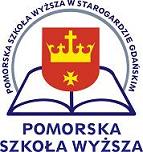 	Kierunek:	Specjalność:imię i nazwisko autoranr albumuTytuł pracy	Praca licencjacka/inżynierska napisana pod kierunkiem Promotora:Starogard Gdański 2018